МБОУ  СОШ  п. Быстринск Быстринского сельского поселенияУльчского муниципального района Хабаровского края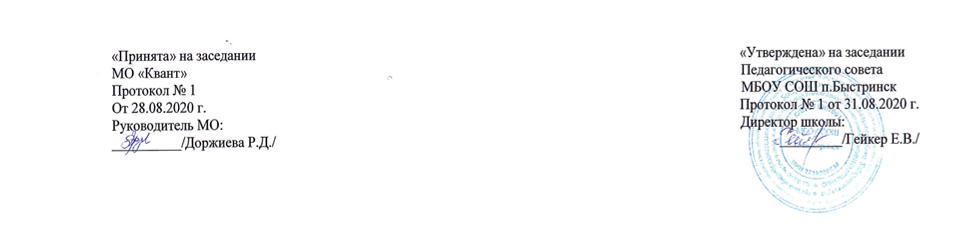 РАБОЧАЯ ПРОГРАММАПо учебному курсу« Музыка»разработана и реализуется учителемКиселевой О.А.8  класс (основная школа) Г.П.Сергеева ; Е.Д.Критская2020 – 2021 учебный годМБОУ СОШ п.БыстринскРабочая программа по музыкеПреподаватель: Киселева Ольга АлександровнаГод реализации программы: 2020 - 2021 учебный годКласс: 8Общее количество часов по плану: 35 часовКоличество часов в неделю: 1 часРабочая программа составлена на основании 1. Программы «Музыка 5-8» авторов Г.П.Сергеевой, Е.Д.Критской,  «Программы общеобразовательных учреждений. Музыка. 1-7 классы. Искусство 8-9 классы» – М. Просвещение, 2016;2. Учебник «Музыка. 8 класс», М.,  Просвещение, 2018 г.2020 годМБОУ СОШ п. БыстринскРАБОЧАЯ ПРОГРАММА «МУЗЫКА»  8КЛАССI. Пояснительная записка.Программа по музыке для 8 класса составлена на основе:
-Федеральный государственный образовательный стандарт основного общего образования, утвержденный приказом Министерства образования и науки Российской Федерации от 17.12.2010 года №1897 с изменениями и дополнениями.-Сборник рабочих программ «Музыка» 5-8 классы Е.Д.Критская, Г.П.Сергеева. Москва «Просвещение» - 2017.
- учебного плана  на 2020-2021 учебный год.      В 8 классе продолжается работа учащихся над исследовательской проектной деятельностью. Современный проект учащихся – это дидактическое средство активизации познавательной деятельности, развития креативности, исследовательских умений и навыков, общения в коллективе, формирования определенных личностных качеств. Исследовательские проекты являются культурологическими по своему содержанию и межпредметными по типу, так как в них интегрируются несколько предметов.             Реализация данной программы опирается на следующие методы музыкального образования:метод художественного, нравственно-эстетического познания музыки;метод эмоциональной драматургии;метод интонационно-стилевого постижения музыки;метод художественного контекста;метод перспективы и ретроспективы;метод проектов.
2.ОБЩАЯ ХАРАКТЕРИСТИКА УЧЕБНОГО ПРЕДМЕТАПредмет «Музыка» базируется на нравственно-эстетическом, интонационно-образном, жанрово-стилевом постижении школьниками основных пластов музыкального искусства в их взаимодействии с произведениями других видов искусства.         Программа учебного предмета «Музыка» разработана на основе Федерального государственного образовательного стандарта начального общего образования и с учетом требований основной образовательной программы начального общего образования.          В основу данной программы положен системно-деятельностный подход к образованию, направленный на воспитание и развитие качеств личности, отвечающих требованиям построения современного российского общества на основе толерантности, диалога культур и уважения его многонационального состава. Важными аспектами системно-деятельностного подхода являются ориентация на результаты образования и гарантированность их достижения; признание решающей роли содержания образования; разнообразие способов и форм организации образовательной деятельности с учетом индивидуальных особенностей каждого обучающегося, развитие его творческого потенциала, обогащение форм взаимодействия со сверстниками и взрослыми в познавательной деятельности.Цель программы –     формирование музыкальной культуры школьника как части его общей духовной культурыЗадачи программы:-развитие общей музыкальности и эмоциональности, эмпатии и восприимчивости, интеллектуальной сферы и творческого потенциала, художественного вкуса, общих музыкальных способностей;-освоение жанрового и стилевого многообразия музыкального искусства, специфики его выразительных средств и музыкального языка, интонационно-образной природы и взаимосвязи с различными видами искусства и жизнью;-овладение художественно-практическими умениями и навыками в разнообразных видах музыкально-творческой деятельности (слушания музыки пении, инструментальном музицировании и музыкально-пластическом движении, импровизации, драматизации музыкальных произведений, музыкально-творческой практике с применением ИКТ);-развитие творческого потенциала, ассоциативности мышления, воображения;-освоение языка музыки, его выразительных возможностей в  создании музыкального (художественного) образа, общих и специфических средств художественной выразительности разных видов искусства.Содержание программы основано на обширном материале, охватывающем различные виды искусств, который дает возможность учащимся осваивать духовный опыт поколений, нравственно-эстетические ценности мировой художественной культуры. Культура предстает перед школьниками как история развития человеческой памяти, величайшее нравственное значение которой, по словам академика Д.С.Лихачева «в преодолении времени».     Отношение к памятникам любого из искусств – показатель культуры всего общества в целом и каждого человека в отдельности. Сохранение культурной среды, творческая жизнь в этой среде обеспечат привязанность к родным местам, нравственную дисциплину и социализацию личности учащихся.       Содержание учебного предмета совпадает с содержанием в авторской программе.       Реализация данной программы опирается на следующие методы музыкального образования:- метод междисциплинарных взаимодействий;- метод проблемного обучения;- метод художественного, нравственно-эстетического познания музыки;- метод эмоциональной драматургии;- метод интонационно-стилевого постижения музыки;- метод художественного контекста;- метод создания «композиций»;- метод перспективы и ретроспективы;-метод игры.а также следующие педагогические технологии:* технология развития процессов восприятия музыки школьниками;* технология детскогомузицирования;* технология формирования певческой культуры учащихся;* технология становления ассоциативно-образного мышления учащихся;* технология проектно-исследовательской деятельности;* технология использования учебно-методических комплектов в процессе обучения музыке;* здоровьесберегающие технологии;* игровые технологии;* арттерапевтические технологии;* информационные технологии;* технологии диагностики развития музыкальной культуры школьников.	При реализации содержания программы основными видами практической деятельности на уроке являются: I – слушание музыки (восприятие, расширение представлений, оценка изучаемых музыкальных произведений, размышление о воздействии музыки на человека, её взаимосвязи с другими видами искусства и жизнью), II – выполнение проблемно-творческих заданий (инструментальная импровизация и сочинение, создание музыкально-пластических композиций, театрализованные формы музыкально-творческой деятельности), III – пение (творческое самовыражение учащегося в хоровом и ансамблевом исполнении различных образцов вокальной музыки, воплощение различных музыкальных образов, совершенствование вокально-хоровых умений и навыков, вокально-творческое развитие), IV - музыкально-творческая практика с применением информационно-коммуникационных технологий. Организация видов деятельности предполагает участие всех компонентов учебно-методического комплекта – учебника, творческой тетради, нотных хрестоматий для учителя, музыкальной фонохрестоматии, каждый из видов деятельности непременно соотносится с содержанием учебника.      Рабочая программа рассчитана на 35 часов  в год (1 час в неделю). Курс нацелен на изучение многообразных взаимодействий музыки с жизнью, природой, обычаями, литературой, живописью, историей, психологией музыкального восприятия, а также с другими видами и предметами художественной и познавательной деятельности.       Программа основана на обширном материале, охватывающем различные виды искусств, которые дают возможность учащимся усваивать духовный опыт поколений, нравственно-эстетические ценности мировой художественной культуры, и преобразуют духовный мир человека, его душевное состояние. Содержание данной программы раскрывается в учебных темах каждого полугодия. В обновленном музыкальном материале, а также введении параллельного и методически целесообразного литературного и изобразительного рядов. В программе 8 класса рассматривается многообразие музыкальных образов, запечатленных в жанрах вокальной, инструментальной и инструментально-симфонической музыки. Музыкальный образ рассматривается как живое, обобщенное представление о действительности, выраженное в звуках. В сферу изучения входят также интонационная природа музыкальных образов, приемы взаимодействия и развития различных образных сфер в музыкальном искусстве. Мир образов народной, религиозной, классической и современной музыки. Музыка в семье искусств.Приоритетным направлением содержания программы и УМК по-прежнему остается русская музыкальная культура. Фольклор, классическое наследие, музыка религиозной традиции, современные музыкальные направления музыкального искусства формируют у учащихся национальное самосознание, понимание значимости своей культуры в художественной картине мира. Учебный предмет «Музыка» призван способствовать развитию музыкальности ребенка, его творческих способностей; эмоциональной, образной сферы учащегося, чувства сопричастности к миру музыки. Ознакомление в исполнительской и слушательской деятельности с образцами народного творчества, произведениями русской и зарубежной музыкальной классики, современного искусства и целенаправленное педагогическое руководство различными видами музыкальной деятельности помогает учащимся  приобщаться к духовным ценностям музыкальной культуры. Разнообразные виды исполнительской музыкальной деятельности (хоровое, ансамблевое и сольное пение, коллективное инструментальное музицирование, музыкально-пластическая деятельность), опыты импровизации и сочинения музыки содействуют раскрытию музыкально-творческих способностей учащегося, дают ему возможность почувствовать себя способным выступить в роли музыканта.Предмет «Музыка» направлен на приобретение опыта эмоционально-ценностного отношения обучающихся к произведениям искусства, опыта их музыкально-творческой деятельности, на усвоение первоначальных музыкальных знаний, формирование умений и навыков в процессе занятий музыкой. Особое значение в основной школе приобретает развитие эмоционального отклика на музыку, ее образного восприятия в процессе разнообразных видов активной музыкальной деятельности, прежде всего исполнительской. Занятия музыкой способствуют воспитанию и формированию у учащихся эмоциональной отзывчивости, способности сопереживать другому человеку, творческого самовыражения, художественного творческого мышления, воображения, интуиции, трудолюбия, чувства коллективизма.
3. МЕСТО УЧЕБНОГО ПРЕДМЕТА В УЧЕБНОМ ПЛАНЕВ соответствии с Базисным учебным планом в 8 классе на учебный предмет «Музыка» отводится 35 часов в год/ 1 час в неделю + 1 час вне сетки учебных часов, рассчитанный на проектно-исследовательскую деятельность или концертное мастерство. 
4.Планируемые результаты изучения учебного предметаПо окончании  8 класса обучающиеся научатся:-исполнять народные и современные песни, знакомые мелодии изученных классических произведений;-творчески интерпретировать содержание музыкальных произведений, используя приемы пластического интонирования, музыкально ритмического движения, импровизации- ориентироваться в нотной записи как средстве фиксации музыкальной речи;- выявлять  особенности взаимодействия музыки с другими видами искусства- использовать различные формы индивидуального, группового и коллективного музицирования, выполнять творческие задания, участвовать в исследовательских проектах;-эмоционально - образно воспринимать и оценивать музыкальные произведения различных жанров и стилей классической и современной музыки, обосновывать свои предпочтения в ситуации выбора-совершенствовать представление о триединстве музыкальной деятельности (композитор — исполнитель — слушатель)-проявлять инициативу в различных сферах музыкальной деятельности, в музыкально-эстетической жизни класса, школы (музыкальные вечера, музыкальные гостиные, концерты для младших школьников и др.)-совершенствовать умения и навыки самообразования при организации культурного досуга, при составлении домашней фонотеки, видеотеки и пр.Предметными результатами занятий по программе «Музыка» являются:устойчивый интерес к музыке, к художественным традициям своего народа, к различным видам музыкальнотворческой деятельности; понимание значения музыки в жизни человека, представление о музыкальной картине мира;освоение/присвоение музыкальных произведений как духовного опыта поколений;знание основных закономерностей музыкального искусства, умения и навыки в различных видах учебно-творческой деятельности.Учащиеся научатся:- понимать жизненно-образное содержание музыкальных произведений разных жанров; различать лирические, эпические, драматические музыкальные образы; - иметь представление о приёмах взаимодействия и развития образов музыкальных сочинений;- знать имена выдающихся русских и зарубежных композиторов, приводить примеры их произведений;- уметь по характерным признакам определять принадлежность музыкальных произведений к соответствующему жанру и стилю (музыка классическая, народная, религиозная, современная;- владеть навыками музицирования: исполнение песен ( народных, классического репертуара, современных авторов), напевание запомнившихся мелодий знакомых музыкальных сочинений;- анализировать различные трактовки одного и того же произведения, аргументируя исполнительскую интерпретацию замысла композитора;- раскрывать образный строй музыкальных произведений на основе взаимодействия различных видов искусства;- развивать навыки исследовательской художественно-эстетической деятельности (выполнение индивидуальных и коллективных проектов);-применять информационно-коммуникативные технологии для расширения опыта творческой деятельности в процессе поиска информации в образовательном пространстве сети Интернет.Обучающиеся научатся:воспринимать музыку и размышлять о ней, открыто и эмоционально выражать своё отношение к искусству, проявлять эстетические и художественные предпочтения, позитивную самооценку, самоуважение, жизненный оптимизм;воплощать музыкальные образы при создании театрализованных и музыкально-пластических композиций, разучивании и исполнении вокально-хоровых произведений, игре на элементарных детских музыкальных инструментах;вставать на позицию другого человека, вести диалог, участвовать в обсуждении значимых для человека явлений жизни и искусства, продуктивно сотрудничать со сверстниками и взрослыми; реализовать собственный творческий потенциал, применяя музыкальные знания и представления о музыкальном искусстве для выполнения учебных и художественно- практических задач;понимать роль музыки в жизни человека, применять полученные знания и приобретённый опыт творческой деятельности при организации содержательного культурного досуга во внеурочной и внешкольной деятельности.Обучение музыкальному искусству должно обеспечить учащимся возможность:- понимать жизненно-образное содержание музыкальных произведений разных жанров; - различать лирические, эпические, драматические музыкальные образы;- иметь представление о приемах взаимодействия и развития образов музыкальных сочинений;- знать имена выдающихся русских и зарубежных композиторов, приводить примеры ихпроизведений;- уметь по характерным признакам определять принадлежность музыкальных произведений к соответствующему жанру и стилю — музыка классическая, народная, религиозная, современная;- владеть навыками музицирования: исполнение песен (народных, классического репертуара, современных авторов), напевание запомнившихся мелодий знакомых музыкальных сочинений;- анализировать различные трактовки одного и того же произведения, аргументируя исполнительскую интерпретацию замысла композитора;- раскрывать образный строй музыкальных произведений на основе взаимодействия различных видов искусства;- развивать навыки исследовательской художественно-эстетической деятельности (выполнение индивидуальных и коллективных проектов);- совершенствовать умения и навыки самообразованияВ результате изучения музыки ученик должен:Знать/понимать:•	специфику музыки как вида искусства;•	значение музыки в художественной культуре и ее роль в синтетических видах творчества;•	основные жанры народной и профессиональной музыки;•	основные формы музыки;•	характерные черты и образцы творчества крупнейших русских и зарубежных композиторов;•	виды оркестров, названия наиболее известных инструментов;•	имена выдающихся композиторов и исполнителей;Уметь:•	эмоционально - образно воспринимать и характеризовать музыкальные произведения;•	узнавать на слух изученные произведения русской и зарубежной классики;•	выразительно исполнять соло (с сопровождением и без сопровождения);•	выявлять общее и особенное при сравнении музыкальных произведений на основе полученных знаний об интонационной природе музыки;•	распознавать на слух и воспроизводить знакомые мелодии изученных произведений инструментальных и вокальных жанров;•	различать звучание отдельных музыкальных инструментов, виды хора и оркестра;Использовать приобретенные знания и умения в практической деятельности и повседневной жизни для:•	певческого и инструментального музицирования дома, в кругу друзей и сверстников, на внеклассных и внешкольных музыкальных занятиях, школьных праздниках;•	размышления о музыке и ее анализа, выражения собственной позиции относительно прослушанной музыки;•	музыкального самообразования: знакомства с литературой о музыке, слушания музыки в свободное от уроков время (посещение концертов, музыкальных спектаклей, прослушивание музыкальных радио- и телепередач и др.); выражения своих личных музыкальных впечатлений в форме устных выступлений и высказываний на музыкальных занятиях; определения своего отношения к музыкальным явлениям действительности.Общеучебные  умения, навыки  и  способы  деятельности.Учебная программа предусматривает формирование у учащихся общеучебных умений и навыков, универсальных способов деятельности и ключевых компетенций.Освоение содержания основного общего образования по предмету «Музыка» способствует:- формированию у учащихся представлений о художественной картине мира;- овладению ими методами наблюдения, сравнения, сопоставления, художественного анализа;- обобщению получаемых впечатлений об изучаемых явлениях, событиях художественной жизни страны;- расширению и обогащению опыта выполнения учебно-творческих задач и нахождению при этом оригинальных решений, адекватного восприятия устной речи, ее интонационно-образной выразительности, интуитивного и осознанного отклика на образно-эмоциональное содержание произведений искусства;- совершенствованию умения формулировать свое отношение к изучаемому художественному явлению в вербальной и невербальной формах, вступать (в прямой или в косвенной форме) в диалог с произведением искусства, его автором, с учащимися, с учителем;- формулированию собственной точки зрения по отношению к изучаемым произведениям искусства, к событиям в художественной жизни страны и мира, подтверждая ее конкретными примерами;- приобретению умения и навыков работы с различными источниками информации.Опыт творческой деятельности, приобретаемый на музыкальных занятиях, способствует:- овладению учащимися умениями и навыками контроля и оценки своей деятельности;- определению сферы своих личностных предпочтений, интересов и потребностей, склонностей к конкретным видам деятельности;- совершенствованию умений координировать свою деятельность с деятельностью учащихся и учителя, оценивать свои возможности в решении творческих задач.Содержание  программы предмета  «Музыка»8 класстема   I полугодия:«КЛАССИКА И СОВРЕМЕННОСТЬ»	 16 часов1.Классика в нашей жизни.Значение слова «классика». Понятия классическая музыка, классика жанра, стиль. Разновидности стилей. Интерпретация и обработка классической музыки прошлого Классика это  тот опыт, который  донесли до нас великие мыслители-художники прошлого. Произведения искусства всегда передают  отношение автора к жизни. Вводный урок. Актуализировать жизненно-музыкальный опыт учащихся; помочь им осознать, что встреча с выдающимися музыкальными произведениями является прикосновением к духовному опыту поколений. Понятия:   «классика», «жанр»,  «классика жанра», «стиль» ( эпохи, национальный, индивидуальный).2. В музыкальном театре. Опера  Музыкальная драматургия. Конфликт. Этапы сценического действия. Опера и ее  составляющие. Виды опер. Либретто. Роль оркестра в опере Расширение и углубление знаний учащихся  об оперном спектакле, понимание  его драматургии на основе взаимозависимости и взаимодействия явлений и событий, переданных интонационным языком музыки. Формы  музыкальной драматургии в опере. Синтез искусств в опере. Глинка – первый русский композитор мирового значения, симфонически - образный тип музыки, идейность оперы: народ – единая великая личность, сплочённая одним чувством, одной волей.3. Опера А. П. Бородина «Князь Игорь» Музыка пробуждает национальное самосознание Обобщение представлений учащихся о жанре эпической оперы, усвоение принципов драматургического развития на основе знакомства с музыкальными характеристиками её героев (сольными и хоровыми). Продолжать знакомить  учащихся с героическими образами русской истории.	4. В музыкальном театре. Балет. Балет и его составляющие. Типы танца в балетном спектакле. Роль балетмейстера и дирижера   в балете. Современный и классический балетный спектакль  Может ли быть современной классическаямузыкаАктуализировать знания учащихся о балете на знакомом им музыкальном материале, раскрыть особенности     драматургического развития образов на основе контраста, сопоставления. Формы музыкальной драматургии в балете: классические и характерные танцы, действенные эпизоды, хореографические ансамбли. Основа драматургического  развития в балете - идея поиска ответов на вечные вопросы жизни.5.  Балет Тищенко «Ярославна» Музыкальные образы героев балета.Значение синтеза различных искусств в балете.Современное прочтение произведения древнерусской литературы «Слово о полку Игореве» в жанре балета; анализ  основных образов балета Б.Тищенко «Ярославна»; сравнение образных сфер балета с образами оперы А.Бородина «Князь Игорь».	6. В музыкальном театре. Мюзикл. Рок-опера.  «Мой народ - американцы». Опера Дж. Гершвина «Порги и Бесс»  Новые краски музыки XX века  («атональная» и «конкретная» музыка, сонористика и полистилистика: стилизация, работа «по моде-пм», коллаж) Музыка легкая и легкомысленная Расширение представлений учащихся об оперном искусстве зарубежных композиторов (Дж.Гершвина (США), Ж.Бизе(Франция), Э. -Л. Уэббера (Англия); выявление особенностей драматургии классической оперы и современной рок -оперы. Закрепление понятий жанров джазовой музыки – блюз, спиричуэл,  симфоджаз. Лёгкая и серьёзная музыка. Сравнительный анализ музыкальных образов опер Дж.Гершвина «Порги и Бесс» и М.Глинки «Иван Сусанин» (две народные драмы).7.  Рок-опера «Преступление и наказание». Выявление особенностей драматургии классической оперы и современной рок -оперы. Закрепление понятий жанров джазовой музыки – блюз, спиричуэл,  симфоджаз. Лёгкая и серьёзная музыка.8.  Мюзикл «Ромео и Джульетта».  Современные жанры музыки. Традиции и новаторство.Обобщить особенности драматургии разных жанров музыки.9.  Музыка к драматическому спектаклю.«Ромео и Джульетта» -зарисовки для симфонического оркестра.Драматургия музыкального спектакля - конфликтное противостояние. Драматический спектакль – музыкальная драма, цель которой - выражение сложных эмоциональных состояний, коллизий, событий. Образы главных героев, роль народных сцен.10. Музыкальные зарисовки для большого симфонического оркестра.Музыка Э.Грига,  к драме Г.Ибсена «Пер Гюнт».11. Музыкальные зарисовки для большого симфонического оркестра. Музыка А. Шнитке,  к спектаклю «Ревизская сказка».Музыкальные образы героев оркестровой  сюиты. Полистилистика.Термин «драматургия» применяется не только к произведениям музыкально-сценических, театральных жанров, но и к произведениям, связанным с многогранным раскрытием музыкальных образов, для характеристики инструментально-симфонической музыки Закономерности музыкальной драматургии проявляются в построении целого произведения и составляющих его частей, в логике их развития, особенностях воплощения музыкальных образов, их сопоставлении по принципу сходства или различия – в повторении, варьировании, контрастном взаимодействии музыкальных интонаций, тем, эпизодов.12. Музыка в кино.Музыка немого кино. Экскурс в современный музыкальный кинематограф. 13. Музыка в кино. Музыка к кинофильму «Властелин колец».14.В концертном зале. Симфония: прошлое и настоящее. Симфоническая музыка Ф.Шуберта, П.Чайковского,  С.Прокофьева.15. Музыка – это огромный мир, окружающий человека…проектная работа.16. Обобщающий урок- викторина«ТРАДИЦИИ И НОВАТОРСТВО В МУЗЫКЕ»	19 часов1.  Музыканты -  извечные маги . Традиции и новаторство в музыкальном искусстве.2. И снова в музыкальном театре… «Мой народ – американцы…» Опера Дж. Гершвина «Порги и Бесс»  Новые краски музыки XX века  («атональная» и «конкретная» музыка, сонористика и полистилистика: стилизация, работа «по моде-пм», коллаж) Музыка легкая и легкомысленная Расширение представлений учащихся об оперном искусстве зарубежных композиторов (Дж.Гершвина (США), Ж.Бизе(Франция), Э. -Л. Уэббера (Англия); выявление особенностей драматургии классической оперы и современной рок -оперы. Закрепление понятий жанров джазовой музыки – блюз, спиричуэл,  симфоджаз. Лёгкая и серьёзная музыка. Сравнительный анализ музыкальных образов опер Дж.Гершвина «Порги и Бесс» и М.Глинки «Иван Сусанин» (две народные драмы).3. Опера «Кармен». Самая популярная опера в мире. Драматургия оперы - конфликтное противостояние. Опера «Кармен» – музыкальная драма, цель которой - выражение сложных эмоциональных состояний, коллизий, событий. Образы главных героев, роль народных сцен.4. Портреты великих исполнителей. Елена Образцова.5. Балет «Кармен-сюита». Новое прочтение оперы Бизе. Современное прочтение музыки. Актуализировать жизненно-музыкальный опыт учащихся по осмыслению восприятия музыкальной драматургии   знакомой им музыки; закрепить понимание таких приёмов развития, как повтор, варьирование, разработка, секвенция, имитация. Обобщить и систематизировать представления учащихся об особенностях драматургии произведений разных жанров музыки.6. Балет «Кармен-сюита». Новое прочтение оперы Бизе. 7.Портреты великих исполнителей. Майя Плисецкая. 8.Современный музыкальный театр. Взаимодействие искусств. Синтез архитектуры и музыки. 9.Великие мюзиклы мира. Презентация проекта. «Юнона и Авось»10.Великие мюзиклы мира. Презентация проекта.	 «Кошки».11Великие мюзиклы мира. Презентация проекта. «Призрак оперы».	12. Классика в современной обработке.  Новаторство – новый виток в музыкальном творчестве.13. В концертном зале. Симфония №7 «Ленинградская» Д.Д.Шостаковича.14. В концертном зале. Симфония №7 «Ленинградская» Д.Д.Шостаковича. ПРОЕКТ.15.Музыка в храмовом синтезе искусств.Музыка И. С. Баха -язык всех времен и народов. Современные интерпретации сочинений Баха. Всенощное бдение. Музыкальное зодчество России. Образы Вечерни и Утрени».Актуализировать музыкальный опыт учащихся, связанный с образами духовной музыки, познакомить с вокально- драматическим творчеством русских и зарубежных композиторов ( на примере «Высокой мессы» И.-С.Баха и «Всенощного бдения» С.В.Рахманинова. Понимание того, насколько интерпретации современных исполнителей отвечают замыслам авторов, в чём их достоинство, а в чём – недостатки в воплощении музыкального образа.16.Галерея религиозных образов. Всенощное бдение. Музыкальное зодчество России. Образы Вечерни и Утрени».Актуализировать музыкальный опыт учащихся, связанный с образами духовной музыки, познакомить с вокально- драматическим творчеством русских и зарубежных композиторов17.Неизвестный Г.Свиридов. «О России петь – что стремиться в храм».18.Музыкальные завещания потомкам. 	19.Исследовательский проект. Защита.Учебно-тематический     план    предмета  «Музыка» Структура каждого типа урока по ФГОС ОООСтруктура урока освоения новых знаний1.Организационный этап.2.Постановка цели и задач урока. Мотивация учебной деятельности учащихся.3. Актуализация знаний.4. Первичное усвоение новых знаний. 5. Первичная проверка понимания. 6.Первичное закрепление. 7.Информация о домашнем задании, инструктаж по его выполнению.8.Рефлексия (подведение итогов занятия).Структура урока комплексного применения знаний и умений (урок закрепления)1.Организационный этап.2.Проверка домашнего задания, воспроизведение и коррекция опорных знаний учащихся. Актуализация знаний.3.Постановка цели и задач урока. Мотивация учебной деятельности учащихся.4. Первичное закрепление в знакомой ситуации (типовые) в изменённой ситуации (конструктивные).5.Творческое применение и добывание знаний в новой ситуации (проблемные задания).6.Информация о домашнем задании, инструктаж по его выполнению.7.Рефлексия (подведение итогов занятия).Структура урока актуализации знаний и умений (урок повторения) 
1.Организационный этап.2.Проверка домашнего задания, воспроизведение и коррекция знаний, навыков и умений учащихся, необходимых для творческого решения поставленных задач.3.Постановка цели и задач урока. Мотивация учебной деятельности учащихся.4. Актуализация знаний  с целью подготовки к контрольному уроку и  подготовки к изучению новой темы.5.Применение знаний и умений в новой ситуации6.Обобщение и систематизация знаний.7. Контроль усвоения, обсуждение допущенных ошибок и их коррекция8. Информация о домашнем задании, инструктаж по его выполнению.9. Рефлексия (подведение итогов занятия).Структура урока систематизации и обобщения знаний и умений 1. Организационный этап.2.Постановка цели и задач урока. Мотивация учебной деятельности учащихся.3. Актуализация знаний.4.Обобщение и систематизация знаний:-  подготовка учащихся к обобщенной деятельности;-  воспроизведение на новом уровне (переформулированные вопросы).5.Применение знаний и умений в новой ситуации. 6. Контроль усвоения, обсуждение допущенных ошибок и их коррекция.7.Рефлексия (подведение итогов занятия).Анализ и содержание итогов работы.Формирование выводов по изученному материалуСтруктура урока контроля знаний и умений 1.Организационный этап.2.Постановка цели и задач урока. Мотивация учебной деятельности учащихся.                                   3. Выявление знаний, умений и навыков, проверка уровня сформированности у учащихся общеучебных умений. (Задания по объёму или степени трудности должны соответствовать программе и быть посильными для каждого ученика).Уроки контроля могут быть уроками письменного контроля, уроками сочетания устного и письменного контроля. В зависимости от вида контроля формируется его окончательная структура.4. Рефлексия (подведение итогов занятия)Структура урока коррекции знаний, умений и навыков1  Организационный этап.2.Постановка цели и задач урока. Мотивация учебной деятельности учащихся.3.Итоги диагностики (контроля) знаний, умений и навыков. Определение типичных ошибок и пробелов в знаниях и умениях, путей их устранения и совершенствования знаний и умений.В зависимости от результатов диагностики учитель планирует коллективные, групповые и индивидуальные способы обучения.4. Информация о домашнем задании, инструктаж по его выполнению.5.Рефлексия (подведение итогов занятия).Структура комбинированного урока1.Организационный этап.2.Постановка цели и задач урока. Мотивация учебной деятельности учащихся.3. Актуализация знаний.4.Первичное усвоение новых знаний.5. Первичная проверка понимания. 6. Первичное закрепление.7.  Контроль усвоения, обсуждение допущенных ошибок и их коррекция.8.  Информация о домашнем задании, инструктаж по его выполнению.9.Рефлексия (подведение итогов занятия).
ПЛАНИРУЕМЫЕ  РЕЗУЛЬТАТЫОбучение музыкальному искусству должно обеспечить учащимся возможность:понимать взаимодействие музыки с другими видами искусства на основе осознания специфики языка каждого из них (музыки, литературы, изобразительного искусства, театра, кино и др.);находить ассоциативные связи между художественными образами музыки и других видов искусства;размышлять о знакомом музыкальном произведении, высказывать суждение об основной идее, о средствах и формах ее воплощения;творчески интерпретировать содержание музыкального произведения в пении, музыкально- ритмическом движении, поэтическом слове, изобразительной деятельности;участвовать в коллективной исполнительской деятельности (пении, пластическом интонировании, импровизации, игре на инструментах);передавать свои музыкальные впечатления в устной и письменной форме;развивать умения и навыки музыкально-эстетического самообразования: формирование фонотеки, библиотеки, видеотеки, самостоятельная работа в творческих тетрадях, посещение концертов, театров и др.;проявлять творческую инициативу, участвуя в музыкально-эстетической жизни класса, школы.
Исследовательские проекты.Метод проектов – педагогическая технология, ориентированная не только на обобщение фактических знаний учащихся, но и на их применение и приобретение новых знаний путем самообразования. Активное включение школьников в создание тех или иных проектов дает им возможность осваивать новые способы деятельности в социокультурной среде.Основные критерии оценки ученического проекта:• актуальность темы и предлагаемых решений, практическая направленность и значимость работы;• полнота и логичность раскрытия темы, ее законченность;• умение делать выводы и обобщения;• самостоятельность суждений, уровень творчестваучастниковпроекта,оригинальностьраскрытия темы, решений;•умение аргументировать собственную точку зрения;• художественное оформление проекта (подбор музыкальных произведений, слайдов, рисунков; изготовление альбомов, стендов, газет, фотографий, видеороликов; литературное и сценическое сопровождение защиты проекта).Нормы оценивания знаний по музыке.Функция оценки - учет знаний.Проявление интереса (эмоциональный отклик, высказывание со своей жизненной позиции).Умение пользоваться ключевыми и частными знаниями.Проявление музыкальных способностей и стремление их проявить.Отметка `5` ставится:если присутствует интерес (эмоциональный отклик, высказывание со своей жизненной позиции);умение пользоваться ключевыми и частными знаниями;проявление музыкальных способностей и стремление их проявить.Отметка 4 ставится:если присутствует интерес (эмоциональный отклик, высказывание своейжизненной позиции);проявление музыкальных способностей и стремление их проявить;умение пользоваться ключевыми и частными знаниямиОтметка 3 ставится:проявление интереса (эмоциональный отклик, высказывание своейжизненной позиции);или в умение пользоваться ключевыми или частными знаниями;или: проявление музыкальных способностей и стремление их проявить.Отметка 2 ставится:нет интереса, эмоционального отклика;неумение пользоваться ключевыми и частными знаниями;нет проявления музыкальных способностей и нет стремления УЧЕБНО-МЕТОДИЧЕСКОЕ ОБЕСПЕЧЕНИЕДля учителя1. Учебно-методический комплект «Музыка 8 класс» авторов Е.Д.Критской, Г.П.Сергеевой, Т.С.Шмагиной:     2. На  основе  « Программы общеобразовательных учреждений. Музыка 8 класс». Авторы программы « Музыка.» - Е.Д.Критская, Г.П.Сергеева, Т.С.Шмагина., М., Просвещение, 2017.,  стр.3-28.     3. «Методика работы с учебниками «Музыка 8  класс», методическое пособие для учителя М., Просвещение, 2017г.      4. «Хрестоматия музыкального материала к учебнику «Музыка.  8класс», М., Просвещение, 2017     5. Фонохрестоматия для 8 класса (2 диска)     6. Е.Д.Критская «Музыка 8 класс» 1 СD, mp 3, Фонохрестоматия, М., Просвещение, 2017 г.     7. Учебник «Музыка 8класс», М., Просвещение, 2017г.     8. «Рабочая тетрадь по музыке 8 класс» М., Просвещение, 2017г.Для учащихся9. Рабочая тетрадь по музыке  «Музыка 8икласс», М., Просвещение, 2017 г. №
п/п№Тема  урокаКол-вочасов№
п/п№Тема  урокаКол-вочасовтема   I полугодия:«КЛАССИКА  И  СОВРЕМЕННОСТЬ»тема   I полугодия:«КЛАССИКА  И  СОВРЕМЕННОСТЬ»тема   I полугодия:«КЛАССИКА  И  СОВРЕМЕННОСТЬ»161.1.Классика в нашей жизни.12. 2.В музыкальном театре. Опера. Музыкальная драматургия оперы.13.3.Опера А.П.Бородина «Князь Игорь».Русская эпическая опера.14.4.В музыкальном театре. Балет.15.5.Балет Тищенко «Ярославна»16.6.В музыкальном театре. Мюзикл. Рок-опера.17.7.Рок-опера «Преступление и наказание».18.8.Мюзикл «Ромео и Джульетта».19.9.Музыка к драматическому спектаклю.110.10.Музыкальные зарисовки для большого симфонического оркестра. Э.Григ.111.11.Музыкальные зарисовки для большого симфонического оркестра. А. Шнитке.112.12.Музыка в кино. Музыка немого кино.113.13.Музыка в кино. Музыка к кинофильму «Властелин колец».114.14.В концертном зале. Симфония: прошлое и настоящее.115.15.Музыка-это огромный мир, окружающий человека. Защита проекта.11616Обобщающий урок1тема   II полугодия: «ТРАДИЦИИ  И  НОВАТОРСТВО  В  МУЗЫКЕ»тема   II полугодия: «ТРАДИЦИИ  И  НОВАТОРСТВО  В  МУЗЫКЕ»тема   II полугодия: «ТРАДИЦИИ  И  НОВАТОРСТВО  В  МУЗЫКЕ»19171.Музыканты – извечные маги.118.2.И снова в музыкальном театре. «Мой народ – американцы…»119.3.Опера «Кармен». Самая популярная опера в мире.1204.Портреты великих исполнителей. Елена Образцова.121.5.Балет «Кармен –сюита», новое прочтение оперы Бизе.122.6.Балет «Кармен –сюита», новое прочтение оперы Бизе.123.7.Портреты великих исполнителей. Майя Плисецкая.124.8.Современный музыкальный театр.125.9.Великие мюзиклы мира. Презентация проекта. «Юнона и Авось».126.10.Великие мюзиклы мира. Презентация проекта. «Кошки».127.11.Великие мюзиклы мира. Презентация проекта. «Призрак оперы».128.12.Классика в современной обработке.129.13.В концертном зале. Симфония №7 «Ленинградская» Д.Д.Шостаковича.130.14.В концертном зале. Симфония №7 «Ленинградская» Д.Д.Шостаковича.131.15.Музыка в храмовом синтезе искусств.132.16.Галерея религиозных образов.133.17.Неизвестный Г.Свиридов. «О Росси петь – что стремится в храм…»13418Музыкальное завещание потомкам.13519Исследовательский  проект. Защита.1№ п/пТема урокаДатаТип урокаТип урокаТребования к уровню подготовленности учащихсяТехнологииЭлементы содержанияПланируемые результаты УУДПланируемые результаты УУДФорма контроляДомашнее задание№ п/пТема урокаДатаТип урокаТип урокаТребования к уровню подготовленности учащихсяТехнологииЭлементы содержанияПредметныеЛ-личностныеМ - метапредметные 
П-познавательные, 
Р-регулятивные, 
К-коммуникативные.Форма контроляДомашнее заданиеТема   I полугодия: «КЛАССИКА И  СОВРЕМЕННОСТЬ» 16 ч.Тема   I полугодия: «КЛАССИКА И  СОВРЕМЕННОСТЬ» 16 ч.Тема   I полугодия: «КЛАССИКА И  СОВРЕМЕННОСТЬ» 16 ч.Тема   I полугодия: «КЛАССИКА И  СОВРЕМЕННОСТЬ» 16 ч.Тема   I полугодия: «КЛАССИКА И  СОВРЕМЕННОСТЬ» 16 ч.Тема   I полугодия: «КЛАССИКА И  СОВРЕМЕННОСТЬ» 16 ч.Тема   I полугодия: «КЛАССИКА И  СОВРЕМЕННОСТЬ» 16 ч.Тема   I полугодия: «КЛАССИКА И  СОВРЕМЕННОСТЬ» 16 ч.Тема   I полугодия: «КЛАССИКА И  СОВРЕМЕННОСТЬ» 16 ч.Тема   I полугодия: «КЛАССИКА И  СОВРЕМЕННОСТЬ» 16 ч.Тема   I полугодия: «КЛАССИКА И  СОВРЕМЕННОСТЬ» 16 ч.1Классика в нашей жизни.Вводный,изучение нового материалаУрок – беседа.Вводный,изучение нового материалаУрок – беседа.Знать понятия: классика, классическая музыка, классика жанра,стиль, интерпретация,обработка, разновидности стиля.Уметь приводить примерыЗдоровье сбережения, проблемного обученияДать  понятие классической и современной музыки. Жанры музыки: «Серьезная» и «Легкая». Классика, классическая музыка, стиль, классика жанра, интерпретация, разработка.Актуализировать знания школьников о значении классической музыки в жизни современного человека, привлечь их музыкально-слуховой опыт к аргументации по данной теме.Л - Уважительно относиться к «Серьезной» и «Легкой» музыке. П – Ориентироваться в музыкальных терминах,
К– Знать новые версии и интерпретации муз. классических произведений участие в хоровом исполнении музыкальных произведений.Р- Самостоятельно определять стиль музыки.Устный контроль. Слушание музыки. Хоровое пениеЗакрепление и обобщение полученных на уроке знанийИндивидуальные сообщения2В музыкальном театре.
Опера. Новая эпоха в русской музыке.Комбинированный:комплексное применение знаний и умений. Урок-путешествие.Комбинированный:комплексное применение знаний и умений. Урок-путешествие.Знать понятия: опера, виды опер, этапы сценического действия, либретто, составляющие оперы (ария, песня, каватина, речитатив, дуэт, трио, ансамбль, действие, картина, сцена).
Уметь называть полные имена композиторов: А. П. Бородин, М. И. Глинка. Знать их произведенияЗдоровье-сбережения, развивающего обучения, игроваяОпера, музыкальный спектакль, увертюра, литературно-театральный жанр,Этапы сценического действия:Экспозиция, Завязка,Развитие,Кульминация,Развязка, драма, либретто, характеристика главного героя: ария, песня, каватина, речитатив,оркестр, ансамбль, хор.Расширить и углубить понятие опера.  Актуализация знаний об оперном спектакле; классификация опер по их источнику; распознавание различных музыкальных жанров, форм, характеризующих действующих лиц и события в опереЛ- Научиться понимать оперное искусство. 
П –. знать жанры оперы, 
(эпические, лирические, комические, драматические, сказочные, исторические, героические, бытовые), 
Р – самостоятельно определять эмоциональный строй и муз. язык главных героев в опере .
К –. взаимодействие с учителем в процессе музыкально – творческой деятельности.Устный контроль.Интонационно-образный анализПрослушанной музыки.    Хоровое пениеЗапись названий опери музыкальных жанров3Опера  А.П. Бородина «Князь Игорь»Комбинированный  изучение нового материалаКомбинированный  изучение нового материалаЗнать: драматургию развития оперы; - то, что музыкальные образы могут стать воплощением каких-либо исторических событий. Уметь: - проводить интонационно-образный и сравнительный анализ музыки;Здоровьесбе-режения,  развивающего обучения, групповой деятельности, ИКТОпера«Князь Игорь».Русская эпическая опера. Ария князя Игоря. Портрет половцев. Плач Ярославны. Знакомство с русской эпической оперой А. П. Бородина «Князь Игорь». Драматургия оперы - конфликтное противостояние двух сил (русской и половецкой). Музыкальные образы оперных героевЛ - Вдумчиво относиться к опере и сопоставлять исторические события происходившие в России. 
П- четко  определять кульминационную сцену оперы, знать интонационно-жанровые особенности построения музыки Р–самостоятельно определять интонационную выразительность музыки хора «Славься!»,К – уметь описывать женские образы на картинах различных художников. Устный контроль. Слушание музыки. Пластическое интонированиеХоровое пениеЗапись названий балетов, полных имен известных композиторов, артистов и балетмейстеров4В музыка-льном театре. Балет.Комбинированныйсообщение и усвоение новых знанийУрок -беседа.Комбинированныйсообщение и усвоение новых знанийУрок -беседа.Знать: - понятия: балет,  Шипы балетного танца; - составляющие балета: пантомима, па-де-де, па-де-труа, гран-па, адажиоЗдоровьесбе-режения,  развивающего обучения, групповой деятельности, ИКТБалет и его составляющие. Типы танца в балетном спектакле. Роль балетмейстера и дирижера в балете. Современный и классический балетный спектакльАктуализация знаний учащихся о балете на знакомом музыкальном материалеЛ.- Понимать сложные внутренние взаимоотношений действующих лиц выраженные в танце.П - самостоятельно определять главные темы героев.
Р - Самостоятельно определять вид и тип танца: классический, характерный, кордебалет, пантомима. 
К-  Формирование учебного сотрудничества внутри класса, работа в группах и всем классом.Устный контроль. Слушание музыки. Пластическое интонированиеХоровое пениеПосмотреть в Интернете видио фрагменты классических и современных балетов5Балет Тищенко «Ярославна»КомбинированныйинтегрированныйУрок-беседа.КомбинированныйинтегрированныйУрок-беседа.Знать драматургиюразвития балета.Уметь:- проводить интонационно-образный и сравнительный анализ музыки;- определять тембрымузыкальных инструментов;Здоровье-сбережения, проблемного обучениягрупповой деятельности,  ИКТЗнать:  понятия: балет, Типы балетного танца; - составляющие балета: пантомима, па-де-де, па-де-труа, гран-па, адажио .
Плач Ярославны. Молитва.Знакомство с балетом Б. И. Тищенко «Ярославна». Музыкальные образы героев балета. Драматургия балета. Роль хора, тембров Знать драматургиюразвития балета.Уметь:- проводить интонационно-образный и сравнительный анализ музыки;- определять тембры музыкальных инструментовЛ  - Уважать патриотические чувства русского народа. П - Четко знать муз. термины, сопоставлять плач-песню и плач-причитание.
Р- самостоятельно определять  выразительные муз.средства использованные в песне  К - Знать роль музыки в балете. понимать пластику движений эмоционального состояния героев.Устный контроль. Слушание музыки. Интонационно-образный анализ. Вокально-хоровое интонированиеЗадания в творческой тетради стр.8-96В музыка-льном театре. Мюзикл. Рок-опера.Закрепление знаний, выработка умений и навыков, комплексное применение знаний и  умений. Урок-беседа.Закрепление знаний, выработка умений и навыков, комплексное применение знаний и  умений. Урок-беседа.Знать особенности жанра  «мюзикл», его истоки. Здоровьесбе-режения,  развивающего обучения, групповой деятельности.Взаимопроник-новение «легкой «и «серьезной» музыки, особенности их взаимоотношения в музыкальном искусстве. Театр «легкого» стиля-мюзикл.Знакомство с современным жанром – мюзиклом. Новаторство в оперном искусстве -  синтез современных музыкальных направлений.  Музыкальная драматургия рок-оперы.Л -  Составить словарь направлений современной популярной музыки.
П - Четко знать муз. Термины.
Р – эссе на прослушанный фрагмент
К – пение хором отрывков из рок-оперы.Устный контроль. Слушание музыки. Пластическое интонированиеХоровое пениеНаписать фамилии композиторов, творчество которых можно отнести к «третьему направлению»7Рок-опера «Преступление и наказание».Расширениеи углубление знаний, комплексное применение знаний и  умений. Урок-беседа.Расширениеи углубление знаний, комплексное применение знаний и  умений. Урок-беседа.Знать особенности жанра  «рок-опера», его истоки. 
Иметь представление о романе Достоевского «Преступление и наказание»Здоровьесбе-режения,  развивающего обучения, групповой деятельности, ИКТСинтез искусств: литературы и музыки в новом прочтении. Знакомство с драматургией рок-оперы,  образы героев.Знакомство с творчеством Эдуарда Николаевича Артёмьева.Л - Уважать исторические корни России. Уважать героику русского народа. 
П – Сопоставление музыкальных образов первой и последней частей оперы; 
Р - самостоятельно определять главные темы героев. 
К - Формирование учебного сотрудничества внутри класса, работа в группах и всем классом.Устный контроль.Слушание музыки.Вокально-хоровоеинтонирование.Оцените значимость эпизодов (сцен) с шарманщиком в драматургии оперы8 Мюзикл «Ромео и Джульетта»Расширениеи углублениезнании, комплексное применение знаний и  умений. Урок-путешествиеРасширениеи углублениезнании, комплексное применение знаний и  умений. Урок-путешествиеЗнать особенности жанра  «мюзикл.
Иметь представление о трагедии У. Шекспира «Ромео и Джульетта»Здоровьесбе-режения,  развивающего обучения, групповой деятельности, ИКТСинтез искусств: литературы и музыки в новом прочтении. Знакомство с драматургией  мюзикла,  образы героев.Знакомство с мюзиклом «Ромео и Джульетта». Музыкальные образы героев мюзикла. Драматургия мюзикла.Л - активность, самостоятельность, креативность; развитие способности критически мыслить
П - проявление устойчивого интереса к информационно-коммуникативным источникам информации о музыке, литературе. 
Р - самостоятельное определение целей и способов решения учебных задач в проектно-исследовательской деятельности. 
К - Формирование учебного сотрудничества внутри класса, работа в группах и всем классом.Устный контроль.Слушание музыки.Интонационно-образный и сравнительный анализ.Вокально-хоровоеинтонирование.Сравните темы мюзикла с образами -темами других произведений искусства, созданных на основе трагедии Шекспира9Музыка к драматическому спектаклю.Урок комплексного применения знаний и умений.Урок-концертУрок комплексного применения знаний и умений.Урок-концертЗнать о роли музыки в сценическом действииЗдоровье-сбережения, проблемного обученияБессмертные произведения русской музыки, в которых отражена героическая тема защиты Родины и народного патриотизмаУметь:- приводить примерымузыкальных произведений, в которых отражена героическая тема;- рассуждать на поставленные проблемные вопросы;  проводить сравнительный анализ музыкальныхпроизведенийЛ - распознавать и эмоционально откликаться на выразительные особенности музыкиП - сопоставлять плач-песню и плач-причитаниеР - соотносить графическую запись музыки с её жанром и музыкальной речью композитораК -  передавать в собственном  исполнении различные музыкальные образыБеседа. Устный,письменный контроль. Слушаниемузыки. Хоровоепение. Записать жанры театральной музыки10Музыкальные зарисовки для большого симфонического оркестра. Музыка Э. Грига.Урок изучения нового материала.урок - путешествие в мюзиклУрок изучения нового материала.урок - путешествие в мюзиклЗнать – музыкальная увертюра. Иметь представление о драме Г. Ибсена «Пер Гюнт»Здоровье-сбережения, проблемного обученияМузыка Э. Грига к драме Г. Ибсена «Пер Гюнт». Пьесы: «Арабский танец», «В пещере горного короля»Знакомство с жизнью и творчеством Э.Грига. Музыкальное развитие драмы Г.Ибсена «Пер Гюнт».Л - выявлять различные по смыслу музыкальные интонацииР - соотносить графическую запись музыки с её жанром и музыкальной речью композитораК - формирование учебного сотрудничества внутри класса, работа в группах и всем классом.Хоровое пениеИнтонационная работаУстный контроль.Слушание музыки.Интонационнообразный и сравнительный анализ.Найти информацию о постановках на сюжет драмы «Пер Гюнт»11Музыкальные зарисовки для большого симфонического оркестра. Музыка А.Шнитке.Урок актуализацииполученных знаний.Урок актуализацииполученных знаний.Знать:- жизнь и творчествоДж. Гершвина;- драматургию развитияоперы;-  музыкальныхжизненных событий.Уметь проводить ин-тонационно-образныйи сравнительный анализмузыкиЗдоровьесбе-режения,  развивающего обучения, групповой деятельности, , ИКТЗнакомство с жизнью и творчеством А. Шнитке.Изучение особенностей музыки к драматическим спектаклям; закрепление знаний о взаимодействии музыки и литературыЛ - демонстрировать понимание интонационно-образной природы музыкиП - проявление устойчивого интереса к информационно-коммуникативным источникам информации о музыке, литературе. Р - воплощать эмоциональное состояние в различных видах музыкально – творческой деятельностиК - передавать в собственном  исполнении различные музыкальные образыХоровое пениеЯ люблю тебя жизнь- интонационная работа. Устный контроль.Слушание музыки.Интонационно образный и сравни-тельный анализ.Запишите названия фильмов, музыку к которым сочинили отечественные композиторы12Музыка в кино. Музыка к фильму «Властелин колец» Урок изучения нового материалаУрок изучения нового материалаЗнать:- драматургию развития муз.произведения;-  музыкальныхжизненных событий.Иметь представление о трёх фильмах «Властелин колец»Здоровьесбе-режения,  развивающего обучения,  ИКТМузыка канадского композитора ГовордаШораизкинофильм «Властелин колец»Знакомство с разными видами  кино (внутрикадровая, закадровая, музыкальная характеристика персонажа)Л – осознания учащимися роли музыки в киноП- расширение опыта использования ИКТР - выполнять творческие задания,К- владеть умениями совместной деятельностиУстный контроль.Слушание музыки.Интонационно-образный и сравнительный анализ.Хоровое пениеЗадания в творческой тетради стр.1813Музык в кино. Музыка к кинофильму «Властелин колец».Урок сообщения и усвоения новых знанийУрок сообщения и усвоения новых знанийЗнать:- драматургию развития муз.произведения;-  музыкальныхжизненных событий.Уметь проводить интонационно образный и сравнительный анализ музыки. Здоровье-сбережения, проблемного обученияМузыка канадского композитора ГовордаШораизкинофильм «Властелин колец»Экскурс в музыкальный кинематограф. Киномузыка: прошлое и настоящее.Л - осознания учащимися роли музыки в кино. 
П - проявление устойчивого интереса к информационно-коммуникативным источникам информации о музыке, литературе. Р - передавать в движениях содержание муз. произведений, производить оценку своих действий и действий одноклассниковК - передавать в собственном  исполнении различные музыкальные образыУстный контроль.Слушание музыки.Интонационно-образный и сравнительный анализ.Вокально-хоровоеИнтонирование. Хоровое пениеЗадания в творческой тетради стр.1914В концертном зале. Симфония: прошлое и настоящее. Урок повторения и обобщения знанийУрок повторения и обобщения знанийЗнать шедевры русской и зарубежной музыкальной классики.Знать формы сонатногоallegro.Здоровьесбе-режения,  развивающего обучения, групповой деятельности, , ИКТ. Симфония «Хроника блокады»,Симфония –сюита «Из русской старины»Симфония №2 «Андрей Рублёв»Знакомство с симфонической музыкой русских композиторов.Л - эмоционально откликаться и выражать своё отношение к классической музыке
П – узнавать тембры инструментов симфонического оркестраслушание музыки и размышление о ней.
Р - планирование собственных действий в процессе восприятия музыки. 
К – разделившись на группы подготовить мини-проекты о симфонии в целомУстный контроль. Слушание музыки. Интонационно-образный и сравнительный анализ. Определение тембров музыкальныхинструментов.Подготовьте мини-проект на тему «Романтические черты музыки Ф.Шуберта.»15Музыка-это огромный мир, окружающий человека…Урок повторения и обобщения знанийУрок повторения и обобщения знанийЗнать основные принципы развития музыки. Уметь приводить примерыЗдоровьесбе-режения,  развивающего обучения, ИКТСимфония №8(«Неоконченная»)Ф Шуберта. Симфония №5 П. Чайковского. Симфония №1(«Классическая») С. ПрокофьеваЗнакомство с симфонической музыкой русских и зарубежных композиторов.Л – осознание личностных смыслов музыкальных произведений. 
П – слушание музыки и размышление о ней.         
Р - создание музыкально-танцевальных импровизаций
К - передавать в собственном  исполнении различные музыкальные образыУстный контроль. Интонационно-образный и сравнительный анализ .Выявление средств муз выразительностиПодготовьте вопросы к конкурсу «Знатоки музыки» к первому разделу16Обобщающий урок.Урок повторения и обобщения знанийУрок повторения и обобщения знанийЗнать произведения разных музыкальных жанров: опера, балет, симфония, рок-опера, мюзикл, музыка кино, музыка к драматическим спектаклям первого раздела учебника «Классика и современность»Здоровье-сбережения, проблемного обученияОбобщение представлений восьмиклассников о разнообразии трактовок темы первого раздела учебника «Классика и современность»Обобщение представлений учащихся о значении музыкального искусства в жизни человека. Воздействие музыкальных звуков на эмоционально-образную сферу человека.Л – осознание личностных смыслов музыкальных произведений.  
П –проявление устойчивого интереса к познанию классического музыкального наследия. Р - оценка своей музыкально-творческой деятельности. 
К - владеть умениями совместной деятельностиМузыкальная викторинаОпределение тембров музыкальныхинструментов.Создайте презентацию, раскрывающую роль классик в современной жизниII. Раздел 2. «ТРАДИЦИИ  И  НОВАТОРСТВО  В  МУЗЫКЕ» (19 ч.)II. Раздел 2. «ТРАДИЦИИ  И  НОВАТОРСТВО  В  МУЗЫКЕ» (19 ч.)II. Раздел 2. «ТРАДИЦИИ  И  НОВАТОРСТВО  В  МУЗЫКЕ» (19 ч.)II. Раздел 2. «ТРАДИЦИИ  И  НОВАТОРСТВО  В  МУЗЫКЕ» (19 ч.)II. Раздел 2. «ТРАДИЦИИ  И  НОВАТОРСТВО  В  МУЗЫКЕ» (19 ч.)II. Раздел 2. «ТРАДИЦИИ  И  НОВАТОРСТВО  В  МУЗЫКЕ» (19 ч.)II. Раздел 2. «ТРАДИЦИИ  И  НОВАТОРСТВО  В  МУЗЫКЕ» (19 ч.)17Музыканты- извечные маги. Урок новых знаний.Форма урока-урок концертФорма урока – урок – презентация.Уметь определять понятия, создавать обобщения, устанавливать аналоги, классифицировать, самостоятельно выбирать основания и критерии для классификацииЗдоровье -сбережения,развитияисследовательских навыков,педагогикисотрудничества,личностно-ориентированного обучения,ИКТЗнакомство с неординарным творчеством великих композиторов мира. Традиции и новаторство в музыкальном искусстве.Определять и сравнивать характер, настроение и средства музыкальной выразительности в музыкальных произведенияхЛ - эмоционально откликаться и выражать своё отношение к классической музыке
П – выявлять особенности развития музыкальных образов, определять музыкальные и речевые интонации, узнавать изученные музыкальные произведения и называть имена их авторов, определять на слух основные жанры.Р - рефлексия полученных знаний о названиях музыкальных инструментов и их голосахК - передавать свои музыкальные впечатления в устном речевом высказыванииОпределение тембров музыкальныхинструментов.Устный контрольЗапишите хиты, которые вам нравятся18И снова в музыкальном театре…«Мой народ – американцы…»Урок изучения нового материала.Знать:- драматургию развития муз.произведения;-  музыкальныхжизненных событий.Уметь проводить интонационнообразный и сравнительный анализ музыкиЗдоровьесбе-режения,  развивающего обучения, групповой деятельности,  ИКТЗнакомство с жизнью и творчеством Дж. Гершвина. Дж. Гершвин -создатель американской национальной классики XX в., первооткрыватель симфо-джаза. «Порги и Бесс» -первая американская национальная опера Узнавать изученные музыкальные произведения и называть их авторов, демонстрировать понимание интонационно-образной природы музыкального искусства, взаимосвязи выразительности и изобразительности в музыке.Л - эмоционально откликаться и выражать своё отношение к классической музыкеП – определять и сравнивать характер, настроение, выразительные средства музыки.Р - рассказывать сюжет литературного произведения, положенного в основу муз. произведенияК - участвовать в ролевых играх, в сценическом воплощении отдельных фрагментов оперы.Устный контроль.Слушание музыки.Интонационно-образный и сравнительный анализ.Вокально-хоровоеинтонированиеИсполнение ритмического аккомпанемента подфонограмму. Хоровое пениеПодготовить презентацию на тему «О чем может рассказать увертюра к опере»19Опера «Кармен». Самая популярная опера в мире.Урок изучения нового материалаФорма урока – урок - игра.Знать:- драматургию развития оперы;- то, что музыкальныеобразы могут стать воплощением каких-либожизненных событий.Уметь:-называть полное имя композитора - Ж. БизеЗдоровьесбе-режения,  развивающего обучения, групповой деятельности, ИКТЗнакомство с оперой Ж. Бизе «Кармен»..Музыкальные образы оперных героевИнтонация – ключ к раскрытию образа.Л - распознавать и эмоционально откликаться на выразительные особенности музыки и живописиП - Расширять представления об ассоциативно-образных связях музР - выполнять творческие задания в тетради, , оценивать собственную музыкально – творческую деятельность, анализировать и соотносить выразительные и изобразительные интонации, музыкальные темы в их взаимосвязи и взаимодействииК - передавать в собственном  исполнении различные музыкальные образыУстный контроль.Слушание музыки.Интонационно-образный и сравнительный анализ.Исполнение ритмического аккомпанемента под фонограмму Хоровое пение Запишите свои эмоциональные впечатления от встречи с Кармен в творческую тетрадь.Прочитайте П. Мериме «Кармен»20Портреты великих исполнителей Елена Образцова.Урок изучения нового материалаФорма урока –музыкальная презентация.Уметь оперировать терминами и понятиямиМузыкального искусстваЗдоровье -сбережения,проблемного обучения,развитияисследовательских навыков,дифференцироваиного подходаобучения.Интонация – ключ к раскрытию образа.Приобретение индивидуального опыта. Знакомство с творчеством великих исполнителей.Л - выявлять различные по смыслу музыкальные интонации,П -  Р - соотносить графическую запись музыки с её жанром и музыкальной речью композитораК - владеть умениями совместной деятельностиСлушание музыки. Хоровое пение. Устный контрольНапишите отзыв на исполнение Е. Образцовой одного из полюбившихсяромансов 21Балет «Кармен-сюита». Новое прочтение оперы Бизе.Урок актуализации полученных знаний.Форма урока – философская беседа.Знать основные принципы развития музыки. Уметь:-проводить интонационно-образный и сравнительный анализ музыки;Здоровье -сбережения,развитияисследовательских навыков,педагогикисотрудничества,личностно-ориентированного обучения,ИКТДраматургия оперы - конфликтное противостояниеМузыкальная драматургия в инструментально-симфонической музыке. Главное в музыке - развитие. Л - демонстрировать понимание интонационно-образной природы музыки в произведениях искусства, взаимосвязь между изобразительностью и выразительностью музыки.П - Расширять представления об ассоциативно-образных связях музыки.Р - воплощать эмоциональное состояние в различных видах музыкально – творческой деятельностиК - передавать в собственном  исполнении различные музыкальные образыСлушание музыки. Хоровое пение. Устный контрольЗапишите в творческую тетрадь: чем отличаются образные характеристики главных героев в литературном и музыкальном произведениях22 Балет «Кармен-сюита». Новое прочтение оперы Бизе Урок изучения нового материала.Форма урока – урок-презентацияЗнать:- то, что музыкальныеобразы могут стать воплощением каких-либожизненных событий.Уметь:-проводить интонационно-образный и сравнительный анализ музыки.Здоровье -сбережения,развитияисследовательских навыков,педагогикисотрудничества,личностно-ориентированного обучения,ИКТ«Кармен» - самая популярная опера в мире.Музыкальная драматургия в инструментально-симфонической музыке. Главное в музыке - развитие. Л - распознавать и эмоционально откликаться на выразительные особенности музыки и живописи.П -Р - выполнять творческие задания, передавать в движениях содержание муз. произведений, производить оценку своих действий и действий одноклассниковК - владеть умениями совместной деятельностиСлушание музыки. Хоровое пение. Устный контрольЗапишите в творческую тетрадь свои впечатления от музыки балета «Кармен-сюита»23Портреты великих исполнителей. Майя Плисецкая.Урок актуализации полученных знанийФорма урока – урок – экскурсия.Знать основные принципы развития музыки. Уметь приводить примерыЗдоровье -сбережения,развитияисследовательских навыков,развивающегообучения,самодиагностикикоррекциирезультатов.Балет «Кармен-сюита» (фрагменты) Р. Щедрин.Приобретение индивидуального опыта. Знакомство с творчеством великих исполнителей.Л - Оперировать терминами и понятиями музыкального искусства. П - Расширять представления об оперном искусстве зарубежных композиторов.Р - Выявлять особенности драматургии классической оперы.К - Проявлять стремление к продуктивному общению со сверстниками, учителями.Слушание музыки. Хоровое пение. Тест.Посмотрите на You-Tube фрагменты балетов с участием М. Плисецкой24Современный музыкальный театр.Урок изучения нового материала.Форма урока – урок – путешествие.Знать крупнейшие центры мировой музыкальной культуры(театры оперы и балета, концертные залы, музеи.Здоровье -сбережения,проблемного обучения,развитияисследовательских навыков,дифференцироваиного подходаобучения.Современные исполнительские интерпритацииСинтез искусств музыки  и архитектуры. Застывшая музыка.Л - Оценивать современные исполнительские интерпретации классической музыки с духовно-нравственных и эстетических позицийП - понимать смысл терминов: партитура, дирижёр, оркестр, выявлять выразительные и изобразительные особенности музыки в их взаимодействии.Р - выполнять творческие задания в тетради, , оценивать собственную музыкально – творческую деятельность. К - уметь аргументировать (в устной и письменной речи) собственную точку зрения, принимать (или опровергать) мнение собеседника. Слушание музыки. Хоровое пение. Устный контрольНапишите известные вам мюзиклы, рок-оперы.25   Великие мюзиклы мира. Презентация проекта. «Юнона и Авось».Урок изучения нового материала.Форма урока –музыкальная презентация.Знать знаменитые мюзиклы мира. Уметь анализировать драматургию мюзикла.Здоровье -сбережения, поэтапногоформированияумственныхдействий,развитияисследовательских навыковинформационно коммуникационные.Определять разные характеры главных партий в мюзикле. Уметь творчески интерпретировать содержание муз.произведения в пении.Сопоставление музыкального образа героев произведения.Л - Выражать личностное отношение, уважение к прошлому и настоящему страны, воссозданному в разных видах искусстваП - Понимать художественный язык, особенности современной музыкальной драматургии как новаторского способа подачи литературных сюжетов.Р - оценка своей музыкально-творческой деятельностиК - видеть границы между новаторскими тенденциями, развивающими традиции и разрушающими их.Слушание музыки. Хоровое пение. Устный контрольПодготовьте презентацию на тему «Как появился мюзикл?» 26Великие мюзиклы мира. Презентация проекта. «Кошки».Урок комплексного применения знанийФорма урока –музыкальная презентация.Знать знаменитые мюзиклы мира. Уметь анализировать драматургию мюзикла.Здоровье -сбережения,развитияисследовательских навыков,педагогикисотрудничества,личностно-ориентированного  обучения, ИКТОпределять разные характеры главных партий в мюзикле. Уметь творчески интерпретировать содержание муз.произведения в пении.Сопоставление музыкального образа героев произведения.Л - Приобретение душевного равновесияП - Понимать художественный язык, особенности современной музыкальной драматургии как новаторского способа подачи литературных сюжетов.Р - анализировать и соотносить выразительные и изобразительные интонации, музыкальные темы в их взаимосвязи и взаимодействии.К - участвовать в дискуссиях, спорах по поводу различных явлений в музыке и других видах искусства.Слушание музыки. Хоровое пение. Устный контрольПодготовьте презентацию на тему «Популярные детские мюзиклы».27Великие мюзиклы мира. Презентация проекта. «Призрак оперы».Урок изучения нового материала Форма урока –музыкальная презентация.Знать знаменитые мюзиклы мира. Уметь анализировать драматургию мюзикла.Здоровье -сбережения,проблемного обучения,развитияисследовательских навыков,дифференцированного подходаобучения.ИКТОпределять разные характеры главных партий в мюзикле. Уметь творчески интерпретировать содержание муз.произведения в пении.Сопоставление музыкального образа героев произведения.Л-осознания арттерапевтического влияния музыки на организм.
П - присвоение опыта предшествующих поколений в области музыкального исполнительства и творчества.
Р - анализировать и соотносить выразительные и изобразительные интонации, музыкальные темы в их взаимосвязи и взаимодействии, оценивать собственную музыкально – творческую деятельность, выполнять творческие задания в рабочей тетради. Понимать особенности мюзикла. 
К - участвовать в ролевых играх, в сценическом воплощении отдельных фрагментов оперы.Слушание музыки. Хоровое пение. Устный контрольПодготовьте презентацию «Великие мюзиклы мира»28Классика в современной обработке.Закрепление материалаФорма урока – урок-концертный зал.Знать понятия: классика, классическая музыка, классика жанра,стиль, интерпретация,обработка, разновидности стиля.Уметь приводить примерыЗдоровьесбережения,развитияисследовательских навыков,развивающегообучения,самодиагностикикоррекциирезультатов.Вечные темы классической музыки. Новаторство в классической обработке.Раскрыть особое значение дирижера в исполнении. Углубление и расширение знаний об использовании музыкального фольклора профессиональными музыкантами.Л - осознание личностных смыслов музыкальных произведений разных жанров, стилей, направлений, понимание их роли в развитии современной музыки.П – сопоставление терминов и понятий. 
Р - рефлексия полученных знаний о названиях музыкальных инструментов и их голосах, выполнять творческие задания в тетради.
К – хоровое пение.Слушание музыки. Тест, музыкальная викторинаВыполнить задания в творческой тетради (с.32-33)29В концертном зале. Симфония №7 «Ленинградская». Д.Д. Шостаковича.Урок изучения нового материалаУрок –презентацияУметь:-проводить интонационно-образный и сравнительный анализ;-определять тембры музыкальных инструментов;-определять приемы музыкального развития
и жанры;Здоровье -сбережения,проблемного обучения,развитияисследовательских навыков,дифференцироваиного подходаобучения.Симфония №7 («Ленинградская») (фрагменты) Д. Шостакович. Литературные страницы. «Письмо к Богу» неизвестного солдатаУглубление знакомства с музыкальным жанром - симфонией.Л - понимать триединство деятельности композитора – исполнителя – слушателяП - узнавать тембры инструментов симфонического оркестра.Р  - анализировать художественно – образное содержание , музыкальный язык произведений мирового муз. Искусства. К - формирование монологической речи учащихсяСлушание музыки. Хоровое пение. Устный контрольНайдите информацию о музее «А музы не молчали…»30В концертном зале. Симфония №7 «Ленинградская». Д.Д. Шостаковича.Урок изучения нового материала.Урок – проект.Знать:-понятие симфония;-особенности строения симфонии.Уметь -проводить интонационно-образный и сравнительный анализ;-выявлять связи в средствах выразительности
музыки и изобразительного искусстваЗдоровье -сбережения,развитияисследовательских навыков,педагогикисотрудничества,личностно-ориентированного обучения,ИКТСимфония №7 («Ленинградская») (фрагменты) Д. Шостакович. Литературные страницы. «Письмо к Богу» неизвестного солдатаПостижение обучающимися гармонии в синтезе искусств: архитектуры, музыки, изобразительного искусства; уметь соотнести музыкальные сочинения с произведениями других видов искусств по стилю.Л- понимать триединство деятельности композитора – исполнителя – слушателяП-- расширение представлений о связях музыки с другими видами искусства на основе художественно-творческой, исследовательской деятельностиР- Рассуждать о содержании симфоний разных композиторов.К -- решение учебных задач совместно с одноклассниками, учителем в процессе музыкальной, художественно-творческой, исследовательской деятельностиСлушание музыки. Хоровое пение. Устный контрольТворч. Тетрадь (стр.34-36).Инд. задания:Составить исполнительский план песен о войне, подготовить презентацию «Никто не забыт..» 31Музыка в храмовом синтезе искусствИзучение нового материала.Форма урока – урок – путешествие.Знать понятия: программная музыка.Уметь:-анализировать составляющие средств выразительности.Здоровье -сбережения,развитияисследовательских навыков,развивающегообучения,самодиагностикикоррекциирезультатов.Литературные страницы. Стихи русских поэтов. Запевка, слова И. Северянина. Углубление знакомства с духовной музыкой.Л- вхождение обучающихся в мир духовных ценностей музыкального искусства, влияющих на выбор наиболее значимых ценностных ориентаций личности;
П- стремление к приобретению музыкально-слухового опыта общения с известными и новыми музыкальными произведениями различных жанров, стилей народной и профессиональной музыки, познанию приёмов развития музыкальных образов, особенностей их музыкального языкаР- самостоятельный выбор целей и способов решения учебных задач (включая интонационно-образный и жанрово-стилевой анализ сочинений) в процессе восприятия и исполнения музыки различных эпох, стилей, жанров, композиторских школ;К - развитие навыков постановки проблемных вопросов во время поиска и сбора информации о музыке, музыкантах, в процессе восприятия и исполнения музыки.Слушание музыки. Хоровое пение. Устный контрольНайти в Интернете зрительный и музыкальный материал о праздниках различных религиозных конфессий мира32Галерея религиозных образов.Урок актуализации полученных знаний.Форма урока – урок –презентацияЗнать понятия: программная музыка, симфоническая картина.Уметь: -определять форму пьесы;-проводить интонационно-образный анализ музыки;-выявлять связи в средствах выразительности музыки и живописи.Здоровье -сбережения,проблемного обучения,развитияисследовательских навыков,дифференцированного подходаобучения.Хоровой цикл «Песнопения и молитвы» (фрагменты). Г. Свиридов..Свет фресок Диониссия-миру («Фрески Диониссия»). Расширить представления обучающихся о взаимосвязи и взаимодействии музыки, изобразительного искусства, литературы на примере духовной музыки отечественных и зарубежных композиторов.Л - Понимать жизненно-образное содержание муз.произведений разных жанров. вокально-хоровые навыки, навык самообразования.
П -  расширение представлений о связях музыки с другими видами искусства на основе художественно-творческой, исследовательской деятельности.Р -  совершенствование действий контроля, коррекции, оценки действий партнёра в коллективной и групповой музыкальной, творческо-художественной, исследовательской деятельности.К -формирование способности вступать в контакт, высказывать свою точку зрения, слушать и понимать точку зрения собеседника, вести дискуссию по поводу различных явлений музыкальной культуры.Слушание музыки. Хоровое пение. Устный контрольПослушайте в Интернете «Легенду» П. И. Чайковского33Галерея религиозных образов.Изучение нового материала.Форма урока – урок-путешествие.Уметь:-анализировать составляющие средств выразительности;-определять форму пьесы;-проводить интонационно-образный анализ музыки;-выявлять связи в средствах выразительности музыки и живописи.Здоровье -сбережения, поэтапногоформированияумственныхдействий,развитияисследовательских навыковинформационно коммуникационные.Р. Щедрин. Музыкальные завещания потомкам («Гейлигенштадское завещание Л. Бетховена». Р. Щедрин.Расширить представления обучающихся о взаимосвязи и взаимодействии музыки, изобразительного искусства, литературы на примере духовной музыки отечественных и зарубежных композиторов.Л- понимать триединство деятельности композитора – исполнителя – слушателя. понимать триединство деятельности композитора – исполнителя – слушателяП- расширение представлений о связях музыки с другими видами искусства на основе художественно-творческой, исследовательской деятельности.Р- анализировать художественно – образное содержание ,музыкальный язык произведений мирового муз. искусстваК -- формирование адекватного поведения в различных учебных, социальных ситуациях в процессе восприятия.Слушание музыки. Хоровое пение. Устный контрольПрочитайте фрагменты из «Гейлигенштадского завещания» Бетховена34Музыкальное завещание потомкам.Закрепление пройденного материала.Форма урока – урок –презентация.Знать основные принципы развития музыки. Уметь приводить примеры. -называть полные имена композиторов-симфонистов;Здоровье -сбережения,развитияисследовательских навыков,педагогикисотрудничества,личностно-ориентированного обучения,ИКТКомпозиторы -современникам. Наставления. Письма.переживания.Обобщить представления обучающихся о взаимодействии музыкального образа на внутренний мир человека на примере произведений русских и зарубежных композиторов.Л- проявлять стойкий интерес к занятиям музыкальным творчеством. 
П-формирование интереса к специфике деятельности композиторов и исполнителей (профессиональных и народных), особенностям музыкальной культуры своего края, региона;
Р- определять взаимосвязь выразительности и изобразительности в музыкальных  произведении, формировать приемы мыслительной деятельности (сравнение, классификация)К - самооценка и интерпретация собственных коммуникативных действий в процессе восприятия, исполнения музыки, театрализаций, драматизаций музыкальных образов.Слушание музыки. Хоровое пение. Устный контрольПодготовьте презентацию к виртуальному путешествию в известные вам храмы и монастыри35Исследовательский проект Защита проекта.Обобщение и закрепление знаний.Форма урока –урок – концертЗнать основные принципы развития музыки. Уметь приводить примеры.Здоровье -сбережения,развитияисследовательких навыков,развивающегообучения,самодиагностикикоррекциирезультатов.Этномузыка. Популярные хиты из мюзикловирок-опер.Углубление и расширение знаний об использовании музыкального фольклора профессиональными музыкантами. Этномузыка. Популярные хиты из мюзиклов и рок-опер.Л- участвовать в подготовке и проведении школьных концертов и фестивалей, проявлять стойкий интерес к занятиям музыкальным творчеством. 
П- передавать настроение музыки и его изменение: в пении, музыкально-пластическом движении, игре на элементарных музыкальных инструментах. 
Р- сравнивать характер, настроение и средства выразительности в музыкальных произведениях.
К - - знакомство с различными социальными ролями в процессе работы и защиты исследовательских проектов.Музыкальная викторинаВыучить слова песни «Дорога без конца» С. Баневича